Passage I (Week 12)Metamorphic rocks form when temperature and/or pressure cause changes in preexisting rock. Figure 1 shows the temperature and pressure conditions in which certain facies (categories of metamorphic rocks) are formed.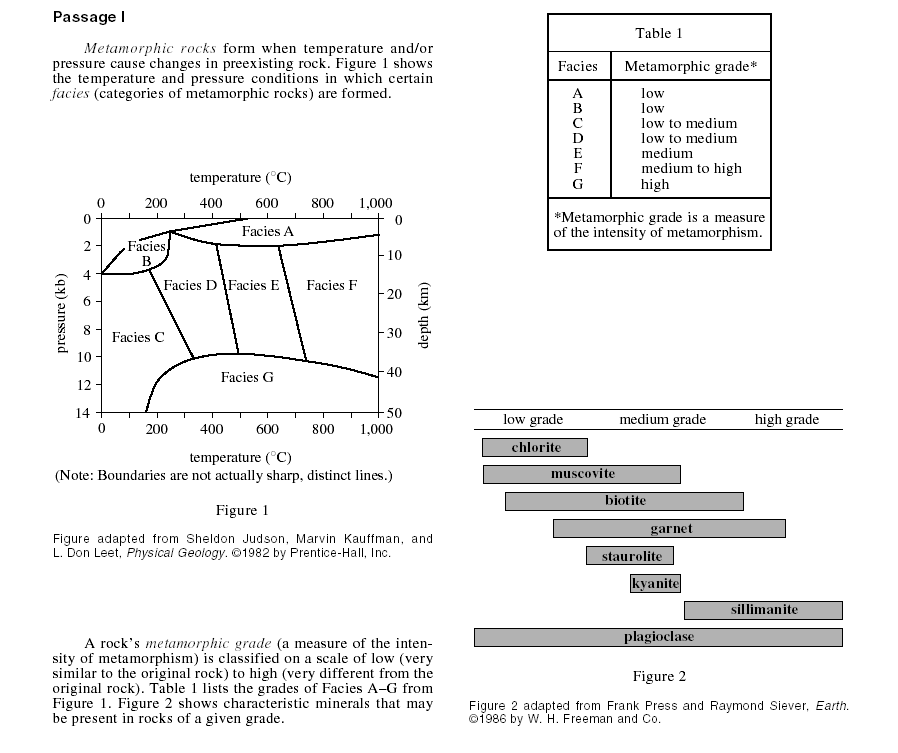 A rock’s metamorphic grade (a measure of the intensity of metamorphism) is classified on a scale of low (very similar to the original rock) to high (very different from the original rock). Table 1 lists the grades of Facies A–G from Figure 1.  Figure 2 shows characteristic minerals that maybe present in rocks of a given grade.1. According to Figure 2, which of the following minerals would most typically be found only in rocks of a medium grade? (IOD 401)2. According to Table 1, a Facies G rock will most likely be rated at which metamorphic grade? (IOD 201)3. Which measurement was not represented in Figure 1? (IOD 202)4. According to Figure 2, the presence of which of the following minerals in a metamorphic rock would be least helpful in determining that rock’s grade? (IOD 502)5. If a scientist found a rock at a depth of 30km, and a temperature of 950oC the rock is most likely a member of which faces? (IOD 503)